                                                                                               Приложение №2к решению Совета сельского поселения  Урьядинский сельсоветмуниципального района Мишкинский  район Республики Башкортостан             от 25 декабря 2018 года №219/1Графическое изображение многомандатного избирательного округа по выборам депутатов Совета сельского поселения  Урьядинский сельсовет муниципального района  Мишкинский  район Республики Башкортостан 28 созыва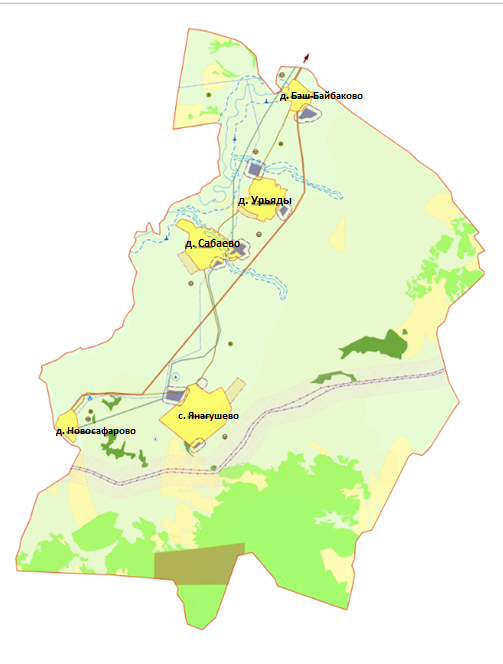 